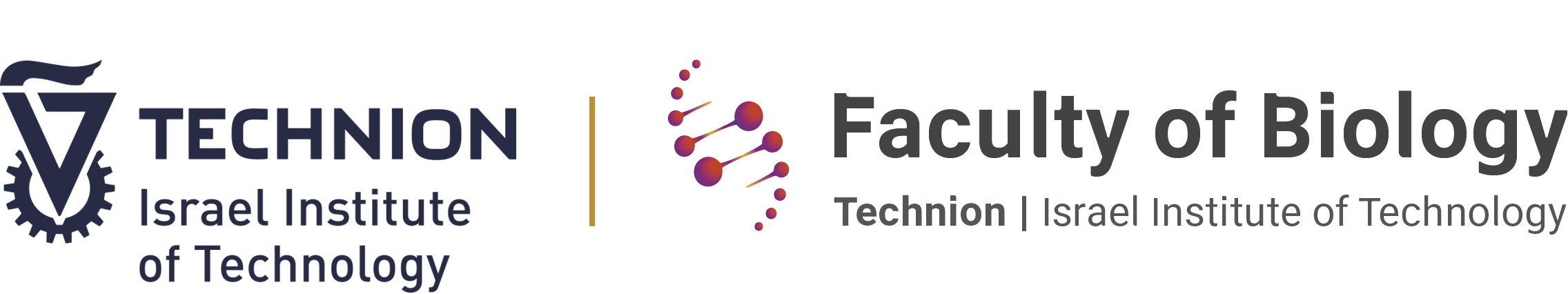 Request form for Grade ReevaluationPlease attach a copy of the exam to the appealStudent Name: _____________________ Student Number: ________________Mobile: _____________________ Faculty: __________________________Course name and number: _______________________________________Course Lecturer: _____________________ Date: ____________The grade I received: _________________________Write your appeal here:____________________________________________________________________________________________________________________________________________________________________________________________________________________________________________________________________________________________________________________________________________________________________________________________________________________________________________________________________________________________________________________________________________________________________________________________________________________________________________________________________________________________________________________________________________________________________________________________________________________________________________________________________________________________________________________Lecturer Answer:____________________________________________________________________________________________________________________________________________________________________________________________________________________________________________________________________________________________________________________________________________________________________________________________________________________________________________________________________________________________Final grade: ____________________ Lecturer signature: ___________________